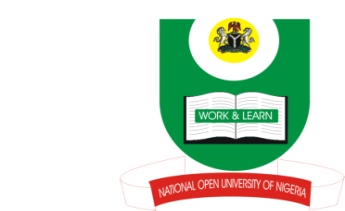 NATIONAL OPEN UNIVERSITY OF NIGERIA14-16 AHMADU BELLO WAY, VICTORIA ISLAND, LAGOSSCHOOL OF ARTS AND SOCIAL SCIENCESJUNE/JULY 2013 EXAMINATIONCOURSE CODE: CSS 443COURSE TITLE: TRAFFIC/ROAD SAFETY AND EQUIPMENTTIME ALLOWED: 2HRSINSTRUCTIONS: ANSWERALLQUESTIONS IN SECTION A AND ANY TWO IN SECTION B.SECTION AGive brief definition of the following:Regular MarshalRoad accidentRoad furnitureRural transportSECTION BDefine Intelligent Transportation System (ITS) and identify four technologies that supports ITS.What are the social and economicimplications of road safety?Describe the Statutory functions of Federal Road Safety Commission.Briefly discuss Intervention strategies in Nigeria for Road Safety Management.